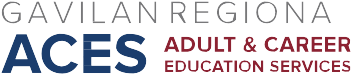 ACES Consortium MeetingJanuary 18, 2019AgendaApprove December 7, 2018 minutesUpdates/Announcements       Review of Three-Year Plan template, Self-Assessment 1-5      Planning Guidance 2.2      HomeworkSupporting Documents: Refer to emailed planning documents Next Meeting:   February 1, 2019, 10:00-12:00, ESL Computer Lab Conference Room